Татьяна КоролёваУ рекиИва голову склонила
Гладит веткою своей
Рябь речную,усыпила...
Шепчет тихо песни ей
И листочки уплывают
По дорожке лунной вдаль
И неспешно исчезают
Унося с собой печаль...
В волосах играет ветер
Их запутать норовит
Взгляд волшебный глаз прекрасных
Нежным шепотом манит.
А луна янтарным взором
Смотрит щурясь меж ветвей
Прикрываясь тучкой темной
Спряталась на миг за ней...
Там за речкой у оврага
Цапля плачет в камышах
Потеряла будто что то
В мирно дремлющих садах.

Источник: https://ryfma.com/p/9AhLNwaiTtGcWRYni/u-rekiАлександр СавостьяновКокосовый домик

(Песня неунывающего мышонка)

У каждой букашки есть собственный дом.
Как радостно пташка кружи'т над гнездом.
И белочке нужно сухое дупло,
Где летом уютно, зимою тепло,
Где выспаться можно в квартале лесном
Без дрожи тревожной и ночью, и днём!
Топтыгин – в берлоге, а суслик – в норе.
Спокойно бульдогу в родной конуре.
Я часто с надеждой о чуде мечтал
И в поисках счастья кокос отыскал.
Как сказочный гномик, доволен вполне! –
Кокосовый домик так нравится мне…
Ищу я невесту в свой собственный дом!
Пусть будет, как в песне, мышат много в нём!

Источник: https://ryfma.com/p/5pc2ZvPxCJSk3BTyZ/kokosovyi-domikАлександр РединРадостные суслики.Мне сон приснился на заре:
Суслики сидели на горе.
И каждый суслик был мне крайне рад -
Кричали мне: "Виват!"
Хороший сон. И добрый сон.
Жаль скоро я был пробуждён.

16 ноя 2004 
Источник: https://ryfma.com/p/6txAwCadHzXwsPjFN/radostnye-suslikiРепортаж о трёхцветной кошке.Моя трёхцветная кошка
Считается властной особой.
Вальяжно лежит на окошке
В кошачьей асане особой.

Она созерцает в оконце
Знакомый до скуки пейзаж.
Прищурясь мурлычет на солнце.
Вот, собственно, весь репортаж.

08 фев 2024
Источник: https://ryfma.com/p/6ZgDrxeRLCS7tQ5gN/reportazh-o-tryokhcvetnoi-koshkeЕфимов Пётр ВадимовичПесня о ХатикоПесня о Хатико

Пётр Вадимович Ефимов

Как одинок тот пёс на площади вокзальной,
Прилёг и голову на лапы положил.
Хатико друга ждёт, глаза его печальны,
Но друга больше нет, инфаркт его убил.

И в дождь, и в зной в толпу он зорко смотрит,
И воздух втягивает носиком своим.
Хатико запах этот верным сердцем помнит,
Ждёт друга и спешит на встречу с ним.

Собачье сердце изначально всех добрее,
И с человеческим его сравнить нельзя!
Хатико хочет чтоб вернулся друг скорее,
Собаки - самые надёжные друзья!

Пёс друга ждал так много долгих лет,
Хатико каждый день надеялся и верил!
В толпе искал, родной, знакомый след,
Не осознал он факт и горечь той потери!

Однажды навсегда печальный пёс уснул,
В том вечном сне он сразу друга встретил.
Они ушли вдвоем в прекрасную весну,
Навек счастливые, как маленькие дети.

А тот вокзал без пса совсем осиротел,
Там памятник стоит той верности великой!
Из нас не каждый полюбить бы так сумел,
Как этот мудрый пёс по имени Хатико!
Источник: https://ryfma.com/p/CJ96JpXmbAFjHyMTx/pesnya-o-khatikoНадия МедведовскаяРябиновый катрин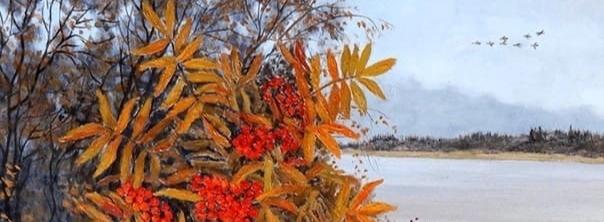 Ряды боярские рябин
Глядят торжественно с картин,
Как поздней осени знамёна.
Рябина – знатная персона.

Ноябрь – предзимья господин,
Рябина – дева Персефона,
Душа преданий и былин,
Услады горькая корона.

Слезой восточного дракона
Вскипают краски на почин,
Рябина – кузница личин,
Строка минорного канона.

Как северная Дездемона
Одета в пышный палантин,
Под красным знаком Скорпиона
Развеет ягод серпантин.

Рябина – чуткая мадонна,
Всегда к поэтам благосклонна.
Играет ритмов тамбурин,
Листва срифмуется в катрин.

7.11.2023

Источник: https://ryfma.com/p/mJCnGsCzX8vXdffo6/ryabinovyi-katrinЖивая гроза
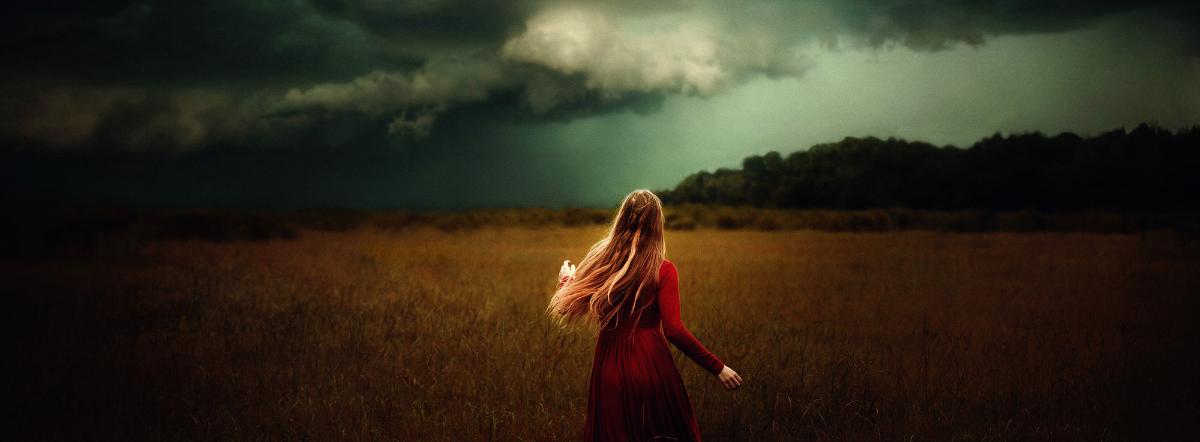 Жив играющий молнией гром —
Живы гроздья планет…
©Николай Гумилёв, «Огонь»
 
Ослепительны вспышки грозы,
В них восторг мимолётный живёт, —
Приумноженный небом в разы,
Как на башне считал звездочёт.
 
Молодая гроза хороша,
От волос её пышет огонь,
Безотрадность и зной сокруша,
Поднимается к тучам ладонь.
 
Зелены заревые глаза,
Чист и грозен пылающий взгляд.
Многоликая дева-гроза
Примеряет открытый наряд.
 
Пусть развеются гроздья планет
Над шальною её головой,
Но влюблённый художник-поэт
Силуэт начертает живой.

29.08.2023

Источник: https://ryfma.com/p/YpRRWkNXnqQXpGGSe/zhivaya-grozaКрасные панды в снегу
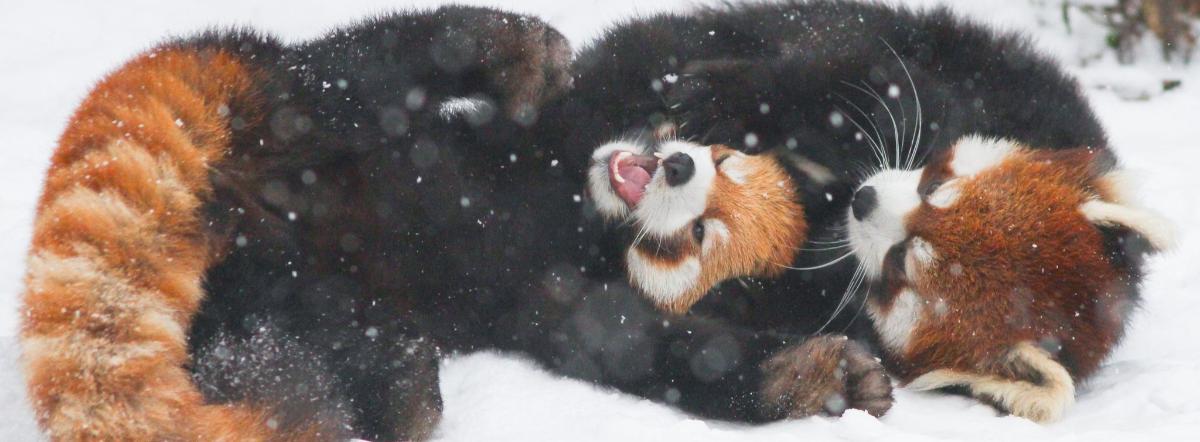 Раниим утром октября
В пакистанских Гималаях
Выпал первый снег-снежок,
Все границы замело,
В сны укутана земля.
Спорят Индия с Китаем
За таинственный Кашмир.
Панды этого не знают, —
Что им, рыжим, человек?
Обособлен пандо-мир.
 
Лето красное прошло,
Панды весело играют,
Нагуляли, знать, жирок.
Им в новинку белый снег —
Суетня, забег, подскок,
Опрокинулись в сугроб!
Пусть шутейские бои
На безлюдье оживляют
Заповедный уголок.
 
Ранним утром октября
Глубоки в горах слои.
Панды весело резвятся,
Панды снега не боятся,
Им, пушистым, невдомёк:
Поголовье вымирает,
Захватил их грозный рок…
Белый сыплется снежок,
Панды красные играют.

27.09.2023

Источник: https://ryfma.com/p/haogFnwoXqLvxMAo5/krasnye-pandy-v-snegu
Федорищева ИринаЯ побыла в лесу как будто на концерте...Я побыла в лесу как будто на концерте, сонаты разные играли там: 
то вдруг тихонечко на флейте, а то и дятел громко застучал.
Кукушка век отмерила прожитый, сова мне уфнула в тиши.
И мой билет - бесплатный на концерте и место первое в ряду.

О, что за чудо, что за соло! Я слышу трели соловья.
Лишь только солнышко проснулось, даёт концерты он с утра.
А там журчит ручей в низе и на ветру шумит листва,
и лес- манящая картина, со мной он говорит на разных языках.

Я на концерт приду повторно, прошу на бис мне повторить,
но, лес упорно, каждый раз упорно меняет музыкальный ритм.
Сегодня ветер, завтра тихо, ручей журчит или молчит,
и птицы, будто бы солисты, нарушат стройный разговор.

Билет не сдам и не верну оплату, концерт дослушаю я до конца.
О, лес- пьянящая природа, я слушатель твой навсегда!

Федорищева Ирина
03.03.2024
Источник: https://ryfma.com/p/QkkK9bKLNzkWiRD7G/ya-pobyla-v-lesu-kak-budto-na-koncerteВячеслав КолесовБалатовский парк
Вновь шуршим по асфальту листвой,
По дорожке знакомой до камушка,
Тëплый вечер нам дарит покой, 
Тëплый вечер, да солнце-сударушко.

Песней льëтся весëлая трель, 
Мерит солнце верхушки закатом, 
И сквозь брешь пуховых тополей, 
Я смотрю на родные пенаты.

Вьëтся сизою лентой дымок,  
В парке людно, качается счастье, 
Здесь теплом запасаюсь я впрок, 
Чтоб потом не замëрзнуть в ненастье.

Источник: https://ryfma.com/p/xbS8DKqDtsoEF753g/balatovskii-park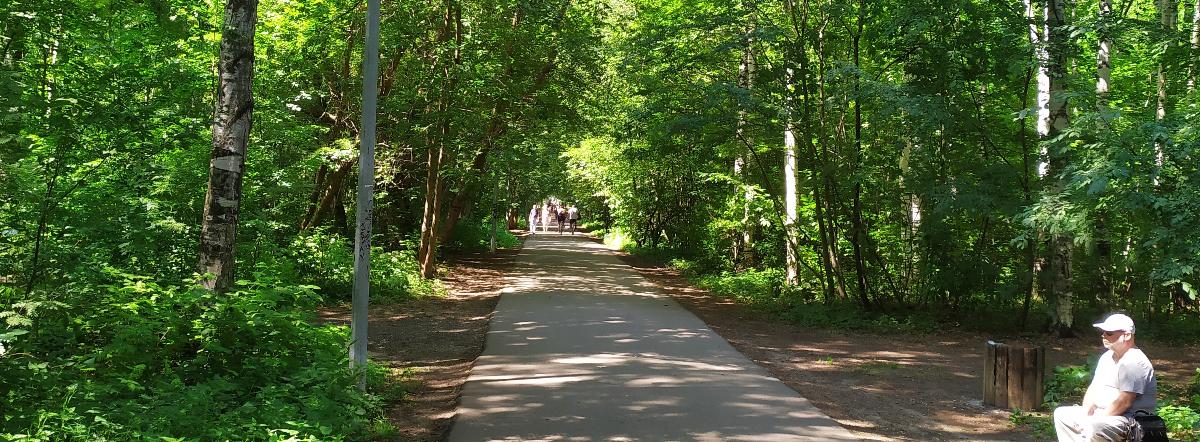 Лето
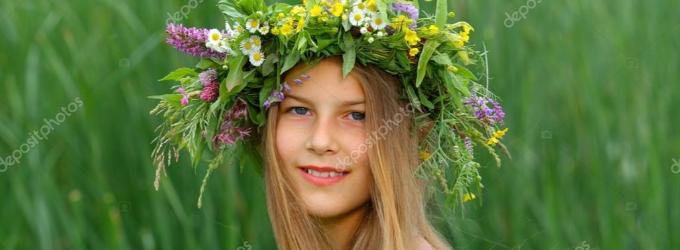 Лето

Раскудрилось лето
Томною листвой, 
На полях бесхозных
Млеет зверобой.

А в тени таëжной,
В солнечных лучах
Бьëтся в паутине
Бабочка в цепях.

В лужице прогретой
Плещутся мальки,
Время беззаботное,
Счастье без тоски!

В изумрудном поле
Разнотравья власть,
Упаду я возле!
Надышусь я всласть!

Ветром перекатным
С мятой, чабрецом
И речной прохладой
Закушу потом!

Время многоцветья, 
Праздника листвы, 
Розовых рассветов, 
И большой луны.

Время встречи певчих, 
Долгожданный кров. 
В воздухе беспечность, 
Время сладких снов.

Раскудрилось лето
Томною листвой, 
Обвенчалось с ветром
В небе синь и зной.

Благодать и вольно
На душе покой, 
Дышится раздольно
На земле родной!

Источник: https://ryfma.com/p/wTApFSCxHKmW5rdda/letoЛетнее утро

Утро алмазной россыпью 
Нарядило задрогшее лето, 
Как пава, тихой поступью, 
Озарило макушки рассветом,

Молочный туман рассеется
Ветерком над спящей рекой, 
Берëзки, спросонья, потянутся, 
Шелестя своей бирюзой,

А над лугами душистыми
Спозаранку посвист пичуг, 
Доносится сквозь тенистые
Рощи божественный звук.

Проснëтся от дрëмы Прикамье, 
Зардеются в солнца лучах, 
Бескрайние дали лесные, 
И спящие окна в домах.

Источник: https://ryfma.com/p/4QxFqCR7RpaWK4Mqy/letnee-utro
Королёва ТатьянаНа берегу	Хоровод русалок там на берегу,
но смотреть на них я вовсе не могу
Вьются и танцуют в хоровод зовут
Только чем печалюсь сроду не поймут
Им бы посмеяться в прятки поиграть
Но сердечной боли этим не унять
Я смотрю на иву и печальный стон
Просто наизнанку вынул душу вон
Голову склонила тихо над рекой
Гладит гладь речную веткою-рукой
И роняет слезы в зеркало реки
Но не сходит с места ветру вопреки
Дует гонит ветер тучи и дожди
Ивушка родная лета подожди
Будет теплый вечер обопрусь спиной
Сяду любоваться я речной волной
Как целует чайка рябь речную вновь
И в объятьях страсти мне волнует кровь..
Источник: https://ryfma.com/p/kg4rKhsLiYFCvyoNs/na-bereguСергей ШешуковТИХАЯ ОХОТАМы сегодня с дочкой на опушке, 
Тихою охотой занимались.
Собирали грузди и волнушки,
А потом на белые нарвались.

Тут охота стала очень громкой,
Мы своих эмоций не сдержали:
"Папа посмотри какой огромный!
Да так много, что не ожидали!" 

Ручка у ведра стучит негромко. 
Комары звенят и лезут в ухо. 
Дочка очень громко, очень звонко. 
Мне кричит: "Смотри, а я нашла рыжуху! "

Рыжик будто рыжая плутовка,
Спрятался в сосновые иголки. 
Чтоб найти его, нужна сноровка. 
И совсем немножечко смекалки.

И чуть-чуть маслят в вёдерко сложим,
Наслаждаясь радостным мгновеньем.
Тихую охоту мы продолжим, 
По лесУ шагая с упоеньем.
Источник: https://ryfma.com/p/mgrrF3XXNM3eozrbp/tikhaya-okhotaИгорьЛесная феяЗеленые травы сминая,
Я с губ осушаю росу,
Неужто то фея лесная
Мне встретилась нынче в лесу.

На мягкой цветущей поляне
Пел песни веселый ручей,
Возникла ты в синем тумане,
В сплетении ярких лучей.

В тебе мне все будто знакомо -
Твой голос, как шепот реки,
И волосы, будто солома,
И в отблеске глаз васильки.

В восторге душа трепетала,
Когда ты меня обняла,
Тихонько чего-то сказала
И в даль за собой увела.

С тех пор я без леса тоскую,
Все встречи негаданной жду,
Ищу свою фею лесную...
На счастие иль на беду.
Источник: https://ryfma.com/p/mJxjeM8F9duk2ee6Y/lesnaya-feyaSergey AgeevЗацепился месяц за берёзуЗацепился месяц за берёзу,
И повис среди её ветвей.
Водомерки на пруду считают звёзды,
А в лесу залился трелью соловей.

Майский жук натужно, с грозным басом
Приземлился в мокрую траву.
И в тумане первом, седовласом
Ивы измеряют глубину.

Облака крадутся над закатом
Укрывая одеялом лес.
Вечер синий с нежным ароматом
Месяц белый сторожит с небес.

Сергей Агеев
Источник: https://ryfma.com/p/rzEsgueHP5ke4ywxh/zacepilsya-mesyac-za-beryozuОльга КузнецоваТучи
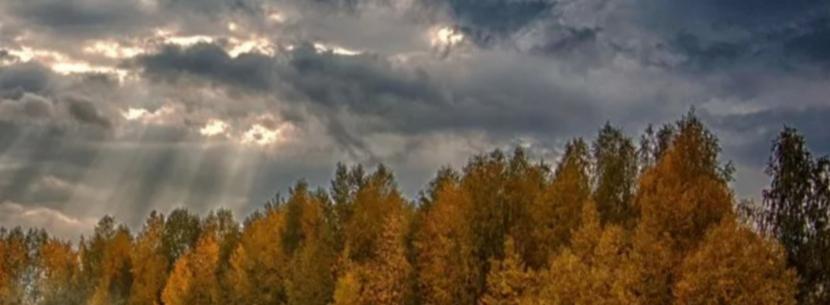 Осень тучи собирает -
В море хмурое
И потоки направляет
В дни каурые.

Тащит море в толщее
Воды хладные,
Поливает ими зЕмли
Необъятные.

В непроглядной седине -
Море щерится,
В сизых волнах пряча 
Злато-серебро.

Лишь на миг блеснёт 
Золочёный луч,
Чтоб на дно уйти -
В мир плакучих туч. 

Источник: https://ryfma.com/p/3paxxguY4SxbLnAPf/tuchiИгорьБригантина    Бригантина ( Слова песни )

Кого-то зовет бригантина,
Просторы чужих морей,
Таверны портов и вина,
Экзотика дикарей.
Там волны пассат вздымает,
На румбе иль зюйд, иль вест,
А в небе средь звезд мерцает
Таинственный Южный крест.                                                                
                 Нет, не прошу я много,
                 Не надо мне мачт и рей...
                 Всего лишь прошу дорогу
                 И верных в пути друзей.\
 Нам же милей разливы
 Северных быстрых рек,
Кустики чахлой ивы,
Мокрый весенний снег.
 Воздух пьяняще сладкий,
 Легкий мороз с утра,
 Палатка в густом распадке,
 Дымный уют костра.
          
Нет грусти в открытом взоре,
Не видевшем многих стран,
Тундра для нас – это море,
Тайга – это океан.
 Речные гремят пороги,
 Для нас бездорожья нет,
 Двигатель – наши ноги,
 Рюкзак- это наш корвет.
              

Ветер берет синкопы,
Ноты-звериный след,
Ведут нас по жизни тропы,
Которых на карте нет.

Нам дождь освежает душу,
Им быт городской весь смыт,
Бодрит нас жара и стужа
И весь горизонт открыт.
         
                  Нет, не прошу я много,
                 Не надо мне мачт и рей...
                 Всего лишь прошу дорогу
                 И верных в пути друзей.\
Источник: https://ryfma.com/p/Qz68bH5FSqLNqCg7W/brigantinaМаксим ЛунинЗелёный лугЗдесь по колено чудо-травушка растёт,
Я прихожу сюда от всех уединиться,
У облаков твоих стремительный полёт
И я хочу лететь за ними белой птицей.
Зелёный луг! Ты даришь счастье и покой
И я хочу тебе сегодня покориться,
Благодарить тебя написанной строкой,
В твои пейзажи невозможно не влюбиться.
Ты теребишь воспоминания мои
Из детских лет, когда я слушал наши трели,
Одним из первых ты внимал мои стихи,
Когда вокруг твои соловушки мне пели.
Из года в год я прикасаюсь вновь к тебе,
Спишу туда, где всё когда-то начиналось,
Поговорить о горькой жизни и судьбе
И снять с души моей нелепую усталость.
И поутру, как в детстве выйду я босой
И побреду к тебе знакомою тропинкой,
И я напьюсь твоей зелёною красой
Как чистой праведной и нежною росинкой.
Пускай бегут года, меняется пейзаж,
Ты стал чуть шире, а бугры твои пониже,
Но, как и прежде ты идеи мне подашь,
Пусть далеко мы друг от друга, но всё ближе.
Здесь по колено чудо-травушка растёт,
Я прихожу сюда от всех уединиться,
У облаков твоих стремительный полёт
И я хочу лететь за ними белой птицей.
Источник: https://ryfma.com/p/4v8BL3CoAJQQEDBkx/zelyonyi-lugОблетела листва!	Облетела листва!
Закружилась листва!
Полетели и птицы на юг.
Вдруг явилась зима,
И метель замела,
Стало белым бело всё вокруг!
И замерзла вода,
И пошли холода,
Расписал все окошки мороз!
Только в лунную ночь,
Эту долгую ночь,
Без любви я совсем бы замёрз!
А вокруг тишина,
Что-то шепчет она,
За окошками кружится снег!
Только время бежит,
Мимолётно летит,
Этой жизни безудержный бег!
Облетела листва!
Закружилась листва!
Полетели уж птицы на юг.
Вдруг явилась она,
И любовь как волна,
И в груди вдруг послышался стук!
11.11.2011
Источник: https://ryfma.com/p/9cCcgYHkfwRbZeRuc/obletela-listvaВозможна ли жизнь без села?Возможна ли жизнь без села,
В которое тропка вела? 
О наше родное село!
Стояло… и словно ушло.
Исчезли поля и луга, 
Душистого сена стога,
Леса и под горкой исток, 
И тысячелистник у ног.
И время как будто замрёт, 
И аист гнезда не совьёт
Без пчёл медоносы стоят
Зарос неухоженный сад.
Возможна ли жизнь без села,
В которое тропка вела? 
О наше родное село!
Стояло… и словно ушло.
Но люду веками везло:
Господь охраняет село.
Источник: https://ryfma.com/p/T4i4tj9GQFYq7rsYL/vozmozhna-li-zhizn-bez-selaКанивец ИринаВеснаЗима всегда сурова и строга,
Не спешит она уходить.
Весна лишь нежностью полна,
Умеет разморозить, пробудить.

Она приходит с теплотой
И вдохновляет все живое.
Весна приходит к нам с грозой,
Несет журчание речное.

Вдруг солнце стало потеплей,
Птицы запели и вьют гнёзда .
Звенит под окнами капель,
Цветет прекрасная мимоза.

Весна -это яркие краски -
Подснежники, ирисы, тюльпаны.
Снимает одежды и маски.
Оживляет озера, фонтаны.

Обостряет она наши чувства,
Она сеет любовь повсюду.
Она как частица искусства -
Всегда подобная чуду.

И вот листва оживает -
Верба, осина,береза и клен.
Весна все дождем пропитает,
Она красоты эталон!
Источник: https://ryfma.com/p/yN34L3fbK8eQoJEAF/vesnaМария СерегинаНачало весны.Апрельские ручьи разбудят землю. 
Весенним солнцем, пологи согрев. 
И первые подснежники апрелю. 
Подарят аромат любви запев. 

Весною птицы к дому возвращаясь. 
Услышат песню средь листвы ветров. 
И лес красивым цветом озаряясь. 
Раскроет красоту своих цветов. 

Весенние тепло придёт в апреле. 
Земля задышит снова так легко. 
Под первые звучания капелли. 
Ручьи бегут в лесное озерцо.
Источник: https://ryfma.com/p/SR3oeDBsyfSKdyM7o/nachalo-vesnyМалахова МаринаВЕСНА
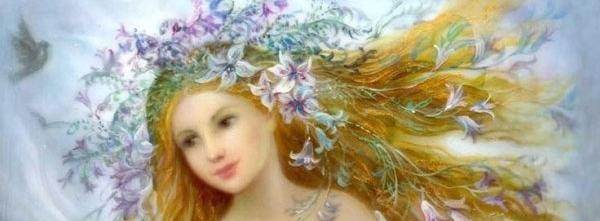 ВЕСНА
Триолет

Коснулась струн моей души весна,
Возвышенные чувства пробуждая,
В них обнажилась таинств глубина –
Коснулась струн моей души весна.
Вновь заиграла каждая струна,
Любви законы в сердце утверждая,
Коснулась струн моей души весна,
Возвышенные чувства пробуждая.

22.03.23.

©Малахова МаринаИз сборникаНОВАЯ ЭПОХА
Источник: https://ryfma.com/p/r6iBN5crjt7xmwHHk/vesnaЧУДОТВОРНЫЙ МАРТ
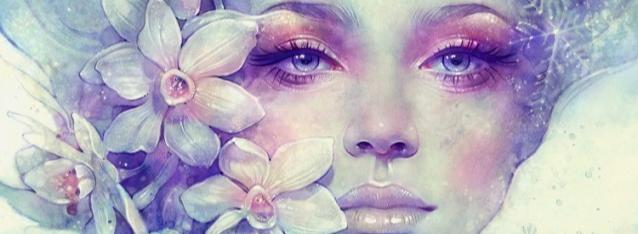 Март чудотворен, он – мастер большой врачевать наши души,
Лучики солнышка раннего и теплоту нам даря,
Он, как начало начал, силу зимнего холода рушит,
Духом весенним вторгаясь к нам и над землёю паря.

Снова оттает земля, ото сна призовёт к пробужденью
Души людские, природу… И только одна лишь луна –
Главный свидетель триумфа, подъёма, где новой ступенью
В праздничном шествии царственной поступью входит весна.

Март, как кудесник, источник энергии, жизни и света,
Праздник, пришедший на землю, дарящий тепло и уют!
Силой живительной благостной наши сердца отогреты!
Солнышком нас исцеляя, стартует весна свой дебют!

06.02.24.


©Малахова МаринаИз сборникаНОВАЯ ЭПОХА
Источник: https://ryfma.com/p/iHK3HLHa8G3CqZtL5/chudotvornyi-mart
Anastasia PäivЦветение жизниЦветение жизни как цветы,
Полна окрасок разных.
И прорастая на земле
Болеть умеют все.
Как свет в окне
И тёплый день,
Все ждут моментов разных.
И души все равны, всегда,
Хоть ты цветок или лиса,
Люби что видишь не тая.
И в сердце злобу не держа,
Я мысли отпущу тогда.

© Copyright: Анастасия Пяйв, 2024
Свидетельство о публикации №124030806690
Источник: https://ryfma.com/p/QtqBD2RkDwDxk33Bc/cvetenie-zhizniАлинаРоминская пуща
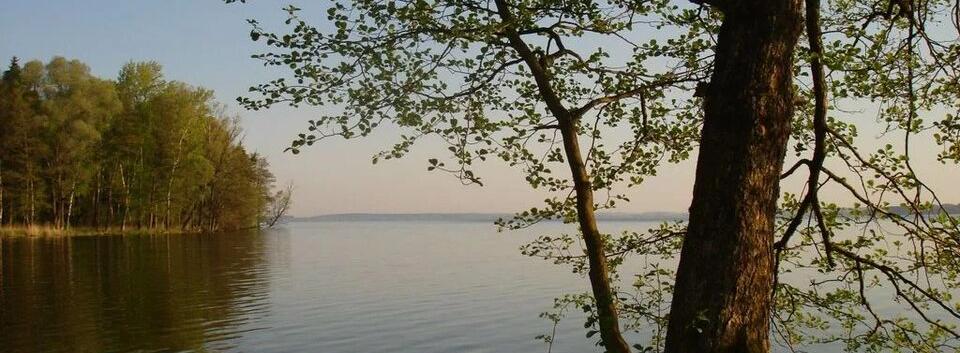 Роминская пуща ты
меня к себе позвала.
Я к тебе умчалась
автостопом. На
автостраде с
рюкзаком стояла.
В сумке термос с
чаем и бутерброды
с сыром.
Роминская пуща
ты манишь меня
своей природой.
И своими родниками.
Роминская пуща
ходила по тебе
и на берегу
сидела у Виштенца.
Сидела на берегу, а
ещё купалась в воде.
Роминская пуща я
у Виштенца перья
и камешки находила.
Когда стемнело на
Галактику глядела.
И Луна над озером
повисла.

Источник: https://ryfma.com/p/dTNXBfndaXwSQ5zuG/rominskaya-pushaМорена
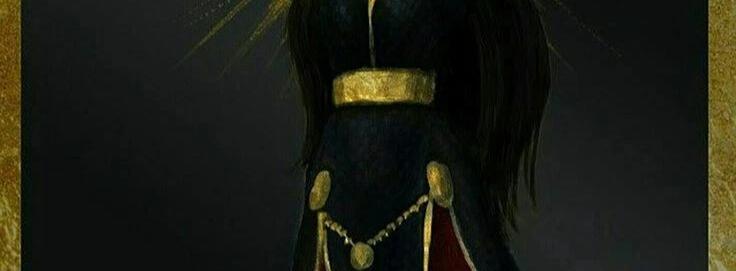 Вот и тьма наступила.
Богиня Морена
гуляет.
Вот мрак настал
и вороны каркают.
Богиня в т;мном
лесу гуляет.
И тень следует
за ней.
На небе взошли
три Луны.
И освещали
тропами своими.
Мрак настал.
Вороны на дереве
повисли.

Источник: https://ryfma.com/p/M7We7NZnK7y9ycqFa/morenaМара
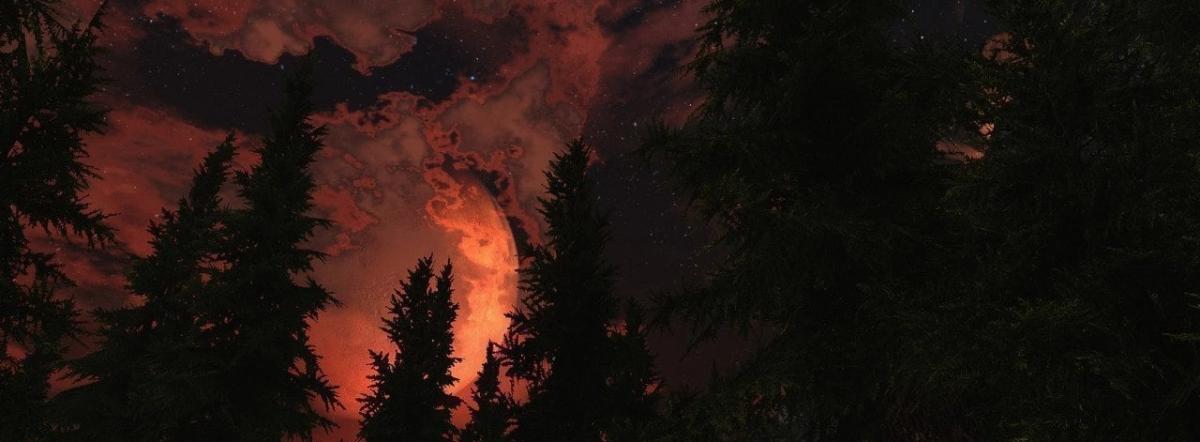 Мара в лесу гуляла
И собирала лунные
цветы.
Они сияли словно
Луна.
Духи собирались
около неё.
Они жгли костры.
Мара по лесу
гуляла в ночи.
И купалась в реке.
Она Дева, как любила
лунные цветы.
И мёртвые викинги
и моряки дарили
ей цветы.
И жгли с ней костры.
В Йольском лесу.
Йоль летом настал
когда лес елеми
запах.
Йоль летом настал,
когда запахло костром.
И Мара танцует у огня
с мёртвыми девами
и викингами.
Волки выли в чаще
на Луну.
И окружали Мару.
С м;ртвыми ведьмами.
Ведьмы наплели
венки из полыни.
И водили хороводы
и кружились в танцах
с викингами и воинами.

Источник: https://ryfma.com/p/5MLSpj9KFLJ33hsNm/maraИгорь ТурбинЛес
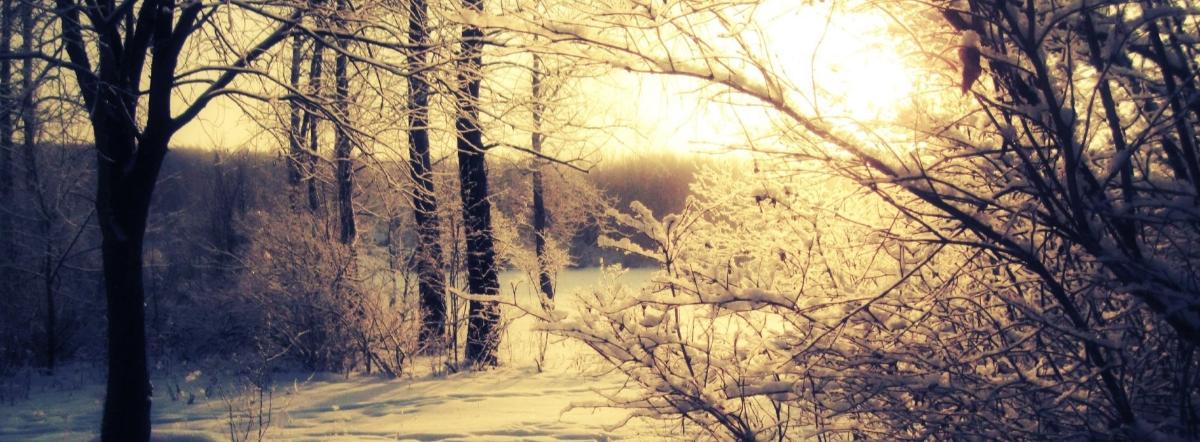 Весна. Апрель. Крадусь по насту.
Скучал, родной?.. Ну, здравствуй, здравствуй,
Блаженство, чистых мыслей царство!
Заворожённый лес
Застыл... Сосна качает ветви,
Лицо слегка щекочет ветер.
Воскресло солнце вновь и светит,
Приветствуя с небес. 
Вдыхаю полной грудью счастье
Весна! Апрель! Прощай ненастье...
Я с лесом, видно, той же масти -
Из всех любимых мест.
Я здесь, я здесь! И все напасти
Исчезли в мире лжи и страсти...
Я с этим местом той же масти -
И превращаюсь в лес...

Март 2024 г.
Источник: https://ryfma.com/p/EB4avrBfka6qdqNP9/les-vesna-aprel-kradus-po-nastuИгорь КрапивинРусские просторы
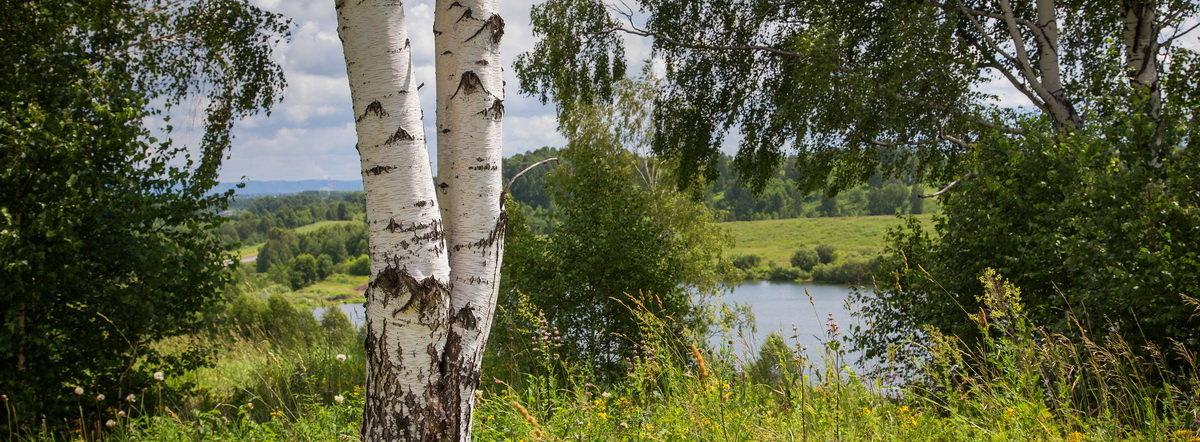 Просторы русские, поля бескрайние,
Леса могучие, берёзки стройные.
И все тут милое, душою радует,
Земля родимая, с любовью сватает.

Красоты русские, в сердцах желанные,
И километров глубь, такие дальние.
Бескрайностью морей,красою дивною,
Земля великая, всем русским милая.

Припев:
Красотой ты так богата, моя русская земля,
И просторами так свята, вижу все твои поля.
В сердце у меня любима, от души люблю тебя,
Богом ты всегда хранима, русь великая моя.


Природа русская, веками славится,
И красотой своей, она нам нравиться.
Россия матушка, с бедою справиться,
Земля любимая, верь все наладиться.

Припев:

Источник: https://ryfma.com/p/uDMe98WbH5B5tRvP3/russkie-prostoryОткройте окна
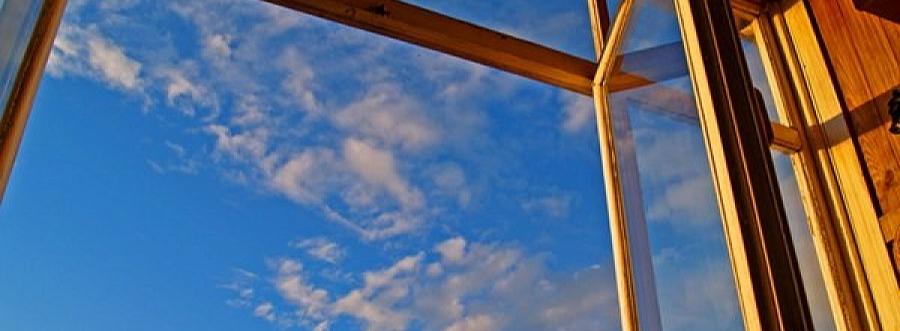 Откройте утром окна, пустите солнца свет,
С улыбкою на сердце, встречайте вы рассвет.
Добро дарите всюду, любите вы в ответ,
Живите в счастье люди, и пусть не будет бед.

К мечте своей стремитесь, вы всем врагам назло,
И жизнь свою цените, в судьбе ведь нам везло.
Луч солнечный встречайте, когда стучит в окно,
С надеждой ожидайте, весну где так тепло.

Припев:
Откройте окна утром, вы в рассвет,
И улыбнитесь солнцу, вы в ответ.
Пусть каждый день сияет, счастья свет,
И миг такого счастья, ждёт нас всех.

Взлетайте вы как птицы, ходите по земле,
Пусть радуют минуты, что счастье есть в душе.
Уйдут в ночи все смуты, и сгинет все во тьме,
Ловите утром ноты, и радуйтесь вдвойне.

Припев:

Источник: https://ryfma.com/p/QootxB29pyACbxCQh/otkroite-oknaОлег РомановЛУННАЯ ДОРОЖКАЛунная дорожка,
Сгусток серебра.
Золотая ложка -
Мостиком легла!

На Оке губастой -
Ранняя весна.
Лунный облик красный -
В луже из-за сна.

Словно смертью дышит,
Чёрная река.
Мостик наш колышет
И шипит: "Пока!"

Источник: https://ryfma.com/p/34J4jdzeC7Pvom4A4/lunnaya-dorozhka